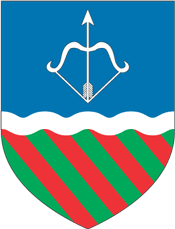 БЮДЖЕТ БРЕСТСКОГО РАЙОНА ДЛЯ ГРАЖДАН НА 2023 ГОДБрестский район в цифрах(по состоянию на 1 января 2023 года)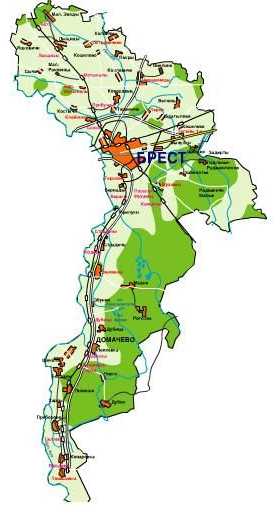 Административно-территориальное деление1 поселок городского типа, 141 сельский населенный пунктОсновные определения бюджетного законодательстваБюджет для граждан на 2023 год базируется на нормах Закона Республики Беларусь «О республиканском бюджете на 2023 год», положения основных направлений бюджетно-финансовой и налоговой политики Республики Беларусь на 2021-2023 годы, а также Закона Республики Беларусь «О местном управлении и самоуправлении в Республике Беларусь» и представляет собой информацию о формировании бюджета и направлениях использования бюджетных средств, изложенную в максимально простой и доступной форме.Основными определениями бюджетного законодательства являются:Бюджетплан формирования и использования денежных средств для обеспечения реализации задач и функций государства, принимаемый на один финансовый год и действующий с 1 января по 31 декабря календарного года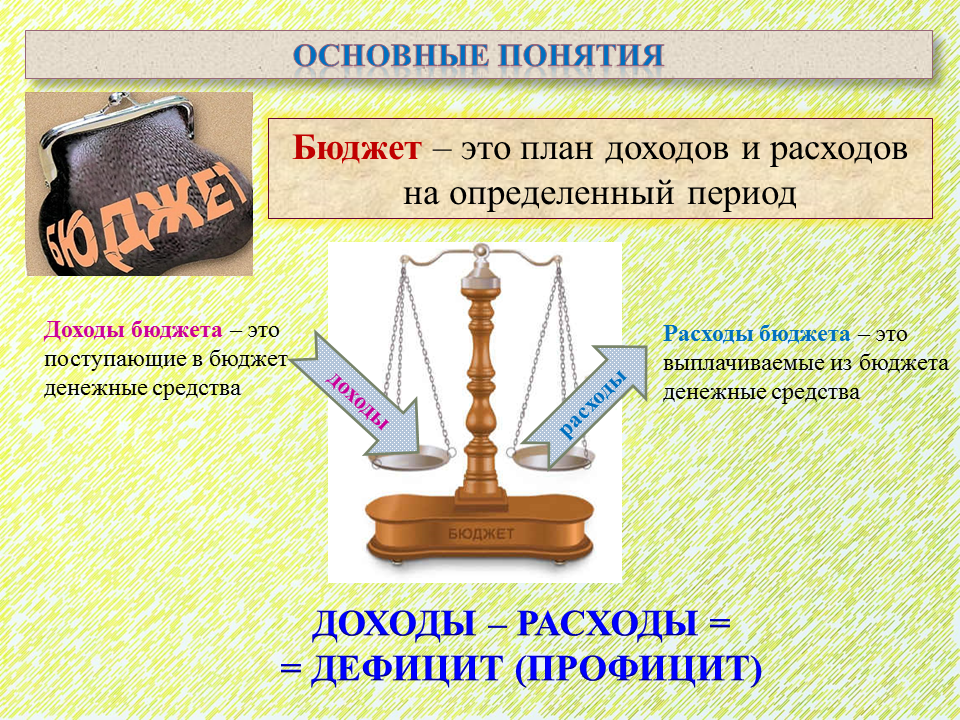 Бюджетная система Республики Беларусьреспубликанский бюджет и местные бюджеты. Республиканский бюджет утверждается в форме закона, местные бюджеты – в форме решений местных Советов депутатовБюджетный процессдеятельность по составлению, рассмотрению, утверждению и исполнению бюджетов, контролю за их исполнением, а также составлению, рассмотрению и утверждению отчетов об их исполнениюЭтапы бюджетного процесса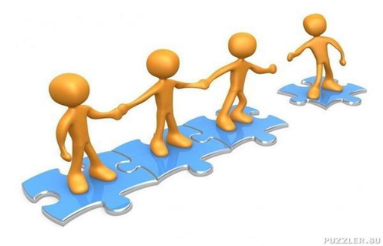 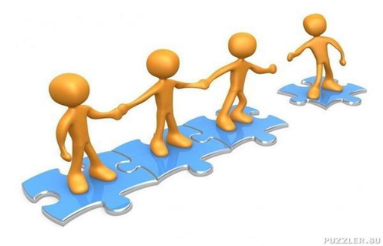 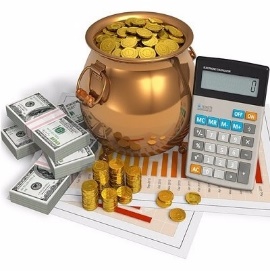 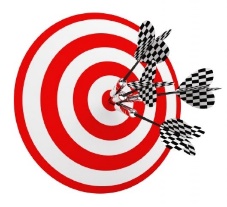 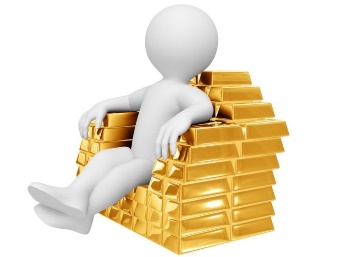 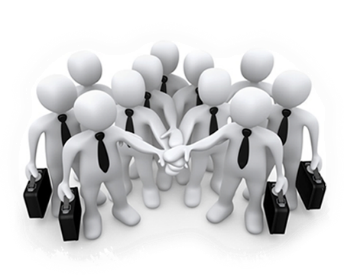 Структура бюджетаДоходы бюджетапоступающие в бюджет денежные средстваРасходы бюджетаденежные средства, направляемые на финансовое обеспечение задач и функций государстваМежбюджетные трансфертыБюджетные средства, передаваемые из одного бюджета в другой бюджет на безвозвратной и безвозмездной основеСубвенциямежбюджетный трансферт, передаваемый другому бюджету на осуществление целевых расходовДотациямежбюджетный трансферт для покрытия недостаточности в нижестоящем бюджете собственных доходов для финансирования его расходовСбалансированный бюджетБюджет, в котором расходы равны его доходам и иным поступлениям в бюджет (источникам финансирования дефицита бюджета)Профицит бюджетапревышение доходов бюджета над его расходамиДефицит бюджетапревышение расходов бюджета над его доходамиИсточники финансирования дефицита бюджетадефицит бюджета обеспечивается финансированием за счет поступлений из соответствующих источников финансирования дефицита бюджета, к которым относятся заемные средства, остатки средств бюджета и др.Консолидированный бюджет районапредставляет собой свод бюджетов сельисполкомов, поселков городского типа, городов районного подчинения, расположенных на территории района, и районного бюджета Все доходы, расходы, источники финансирования дефицита (направления использования профицита) бюджета структурированы в единой бюджетной классификации Республики Беларусь.Бюджетная политика в 2023 году будет направлена на обеспечение долгосрочной сбалансированности и устойчивости бюджетной системы, повышение благосостояния граждан и усиление социальной направленности бюджета, своевременное и полное исполнение долговых обязательств, повышение эффективности бюджетного планирования, а также на рациональное использование бюджетных средств в соответствии с приоритетами социально-экономического развития.КОНСОЛИДИРОВАННЫЙ БЮДЖЕТ БРЕСТСКОГО РАЙОНА НА 2023 ГОДВ свод консолидированного бюджета Брестского района включены утвержденные местными Советами депутатов районный бюджет и сельские бюджеты (11) в общей сумме 79 777 858,00 рублей по доходам и расходам.ДОХОДЫВ объеме доходов бюджета района собственные доходы (налоговые и неналоговые доходы) составляют 77 685 559,00 рублей (97,4%), безвозмездные поступления – 2 092 299,00 рублей (2,6%).Структура доходов консолидированного бюджета района
на 2023 год В 2023 году бюджету района из республиканского бюджета передаются субвенции в сумме 574 369,00 рублей на финансирование расходов по развитию сельского хозяйства и рыбохозяйственной деятельности.Межбюджетные трансферты из вышестоящего бюджета предусмотрены в размере 1 517 930,00 рублей, из которых 1 500 000,00 рублей (капитальные безвозмездные поступления) планируется направить на расширение гражданского кладбища в районе д. Каменица-Жировецкая.В структуре собственных доходов бюджета района налоговые доходы составляют 72 193 450,00 рублей (92,9%), неналоговые доходы – 5 492 109,00 рублей (7,1%).Структура налоговых доходовконсолидированного бюджета района в 2023 годуНалоговые доходы формируются в основном за счет поступлений подоходного налога – 33 293 973,00 рублей (46,1%), налога на добавленную стоимость – 13 342 160,00 рублей (18,5%), налогов на собственность – 6 803 826,00 рублей (9,4%), налога на прибыль – 7 860 510,00 рублей (8,1%), иных налоговых доходов – 10 892 981,00 рублей (15,1%), в т.ч. других налогов от выручки от реализации товаров (работ, услуг) – 10 006 547,00 рублей.Структура неналоговых доходов консолидированного бюджета района на 2023 годРАСХОДЫВ соответствии с бюджетной классификацией финансирование расходов бюджета района осуществляется по направлениям, отражающим выполняемые государством функции.Структура расходов консолидированного бюджета района на 2023 год За счет средств бюджета района финансируются социально-значимые расходы: обеспечивается работа учреждений дошкольного и среднего образования, удешевляется стоимость жилищно-коммунальных услуги услуг пассажирского транспорта, предоставляемых населению, реализуются мероприятия по социальному обеспечению граждан, создается и содержится местная улично-дорожная сеть, инженерная инфраструктура к жилью.В числе важнейших направлений социальных расходов – финансирование учреждений и мероприятий социальной сферы: образования, физической культуры и спорта, культуры, средств массовой информации и социальной политики. В бюджете района на 2023 год расходы на социальную сферу составляют 55 539 664,00 рублей или 69,6% общего объема расходов консолидированного бюджета района.Расходы на социальную сферуОбразованиеРасходы бюджета района в 2023 году на образование запланированы в сумме 43 008 094,00 рублей. В общем объеме средств предусмотрено на:дошкольное образование – 10 236 991,00 рублей;общее среднее образование – 31 483 110,00 рублей;дополнительное образование детей и молодежи – 3 842 203,00 рублей;другие вопросы в области образования – 557 033,00 рублей.Социальная политикаНа социальную политику в 2023 году в бюджете района предусмотрено 3 643 665,00 рублей. За счет указанных средств предусматриваются следующие направления расходов:социальная защита – 2 305 630,00 рублей;помощь семьям, воспитывающим детей – 7 300,00 рублей;государственная молодежная политика – 5 170,00 рублей;помощь в обеспечении жильем – 85 000,00 рублей;другие вопросы в области социальной политики – 1 240 565,00 рублей (удешевление стоимости путевок в лагеря с круглосуточным и дневным пребыванием детей, оказание государственной адресной социальной помощи, бесплатное обеспечение продуктами питания детей первых двух лет жизни, поддержка ветеранских организаций и т.д.). Культура и средства массовой информацииНа финансирование расходов в сфере культуры и средств массовой информации предусмотрено 4 769 008,00 рублей. Данные средства будут направлены на содержание учреждений культуры районной формы собственности, проведение конкурсов, выставок, фестивалей и других мероприятий в сфере культуры и некоторые другие расходы.Физическая культура и спортРасходы на физическую культуру и спорт запланированы в сумме 1 007 654,00 рублей. Данные расходы позволяют обеспечить:– проведение районных спортивных, спортивно-массовых мероприятий, физкультурно-оздоровительной и спортивно-массовой работы с населением, подготовку к республиканским и международным спортивным, спортивно-массовым мероприятиям и участие в них;– функционирование государственных организаций физической культуры и спорта.В рамках расходов на национальную экономику, которые составляют 4,4% всех расходов, финансируются сельское хозяйство, транспорт, топливо и энергетика, бытовое обслуживание.На финансирование общегосударственной деятельности предусмотрено 15,4% в общей сумме расходов – это расходы на обеспечение функционирования органов местного управления и самоуправления, государственных архивов, на обслуживание долга органов местного управления и самоуправления, резервные фонды, включая фонд финансирования расходов, связанных со стихийными бедствиями, авариями и катастрофами, иные общегосударственные вопросы. В составе расходов на общегосударственную деятельность 1 887 000,00 рублей или 15,4% занимают расходы на содержание центра по обеспечению деятельности бюджетных организаций Брестского района.Расходы бюджета в сфере жилищно-коммунальных услуг и жилищного строительства составляют 8 283 260,00 рублей и занимают 10,4% в общем объеме расходов, будут направлены на благоустройство населенных пунктов (3 241 655,00рублей). Значительные средства бюджета направляются организациям на удешевление стоимости жилищно-коммунальных услуг, оказываемых населению (4 973 951,00 рубля), и другие вопросы в области жилищно-коммунальных услуг – 67 654,00 рубля, из которых 55 569,00 будут направлены на расходы по оказанию услуг бань общего пользования.Долг местных исполнительных и распорядительных органов В 2023 году в бюджете предусмотрены средства на выполнение гарантийных обязательств местных исполнительных и распорядительных органов по погашению и обслуживанию кредитов, выданных банками Республики Беларусь, в объеме 50 000,00 рублей.СЕЛЬСКИЕ БЮДЖЕТЫПоказатели по доходам бюджетов сельисполкомов сформированы исходя из норм Бюджетного кодекса. 	Бюджеты сельисполкомов определены по доходам и расходам в сумме 3 422 330,00 рублей, бездефицитные. Планирование показателей осуществлено с учетом сложившейся структуры поступлений налогов и других платежей.Сравнение структуры доходов (без учета межбюджетных трансфертов) районного бюджета и бюджетов сельских Советов на 2023 годРаспределение доходов между бюджетами первичного уровня в 2023 году (без учета межбюджетных трансфертов)Удельный вес бюджетов сельисполкомов в общем бюджете района составляет 4,3 %.	Зачисляемый в бюджеты сельисполкомов подоходный налог составит 1 385 064,00 рублей или 43,6% всех поступлений	В бюджетах сельисполкомов предусмотрены расходы на:– финансирование аппарата управления в сумме 1 711 928,00 рублей (53,9 % удельного веса);– финансирование благоустройства населенных пунктов в сумме 1 246 575,00 рублей (39,3%);– финансирование других расходов – 463 827,00 рублей (13,5%).	Для финансирования возникающих в процессе исполнения бюджета дополнительных расходов предусмотрены резервные фонды органов местного управления и самоуправления в общей сумме 32 441,00 рублей.Расчетные показатели по доходам и расходам       на 2023 год бюджетов сельисполкомов:Население Территория45,6 тыс. человек (на 01.01.2022)153,4 тыс. гаНаименованиесельисполкомовДоходы, руб.в том числев том числев том числев том числеРасходы,руб.НаименованиесельисполкомовДоходы, руб.обеспеченность бюджета собственнымидоходами руб.обеспеченность бюджета собственнымидоходами руб.средства, передаваемые из районного бюджетаруб.средства, передаваемые из районного бюджетаруб.Расходы,руб.НаименованиесельисполкомовДоходы, руб.сумма%сумма%Расходы,руб.Домачевский278 273,00251 042,0090,227 231,009,8278 273,00Знаменский334 290,00289 114,0086,545 176,0013,5334 290,00Клейниковский235 979,00189 718,0080,446 261,0019,6235 979,00Лыщицкий316 263,00279 179,0088,337 084,0011,7316 263,00Мотыкальский405 943,00388 593,0095,717 350,004,3405 943,00Мухавецкий227 112,00227 112,00100,0227 112,00Радваничский206 660,00206 660,00100,0206 660,00Тельминский424 514,00424 514,00100,0424 514,00Томашовский260 401,00260 401,00100,0260 401,00Чернавчицкий315 759,00311 799,0098,73 960,001,3315 759,00Чернинский417 136,00417 136,00100,0417 136,00Всего3 422 330,003 245 268,0094,8177 062,005,23 422 330,00